安图县人民法院工作报告—2018年12月27日在安图县第十八届人民代表大会第三次会议上安图县人民法院党组书记、院长  金光锡各位代表: 现在，我代表安图县人民法院向大会报告工作，请予以审议。 2018年工作回顾今年，安图县法院在县委的坚强领导、县人大的有力监督及上级法院的精心指导下,在县政府、政协及社会各界的关心支持下，以习近平新时代中国特色社会主义思想和党的十九大精神为引领，围绕“努力让人民群众在每一个司法案件中感受到公平正义”目标，聚焦县改革发展稳定大局，聚焦服务“三抓”、执行攻坚、司法改革、智慧法院建设应用和精准扶贫等重点工作，认真履行职责，各项工作取得新进展。一、集中资源抓好审判执行，全力确保严格公正司法一年来，县法院共受理各类案件3189件，较去年增加了15.42%。员额法官人均结案128件，同比增加了23.95%。惩治犯罪保障人权，刑事司法理念得到新转变今年共受理刑事案件212件，审结186件，结案率为87.74%，判处罪犯214人。其中，判处监禁刑58人，非监禁刑156人，实际缴纳罚金180万元。紧紧围绕党委政府工作大局，深入开展扫黑除恶专项斗争，建立逐案报告、防控协作等机制，在周边6个乡镇政府及村屯深入宣传，营造了扫黑除恶良好氛围。加大环境资源审判和保护力度，审理了全县首例刑事附带民事公益诉讼案件，以“行为罚”和“金钱罚”并行的形式提升司法修复生态能力，为助推安图绿色转型发展提供了法律保障。依法审理了县首例拒执罪案件，有效维护了司法权威。完善刑事诉讼制度改革和庭审实质化制度建设，实现惩治犯罪和保障人权的有机统一。（二）服务大局护航发展，民商事审判质效获得新提升全年共受理民商事案件1745件，审结1517件，结案率为86.93%，其中小额诉讼案件381件，占民商事受理案件的21.83%，以调撤方式结案854件，调撤率为56.3%。充分发挥民商事审判职能，依法维护社会稳定、保障民生。贯彻新发展理念和平等保护理念，着力服务“三抓”。施行律师调查令规定，充分发挥律师在依法调查、搜集证据中的重要作用，切实保障当事人合法权益。建立职业放贷人名录制度，加强借贷关系合法性审查和对高利贷、虚假借贷等行为的打击力度。组建民事专业化审判团队，对家事、道交及农民工维权等涉民生案件实行专门审理。自3月设立速裁组分流案件以来，已审结案件414件（其中民事394件，执行异议20件），占全院民商事结案总数的25.97%，调撤率达到了72.37%。加强旅游景区司法服务保障力度，在二道人民法庭设立旅游巡回法庭,为打造安图特色“法制化”旅游名片提供优质法律服务。以便民为原则，增加二道法庭受理执行案件的服务职能，让法官多跑腿、群众少跑路。（三）促进争议实质化解，助力依法行政增添新举措目前共受理、审查行政诉讼和非诉行政执行案件126件，结案124件，结案率为98.41%。依法监督行政权行使，妥善处理了房屋征收、行政协议、医疗保险等行政争议。对涉及强制执行房屋、建筑物等案件实行“裁执分离”，在我院依法审查裁定后，由县政府对4套房屋实行了强制拆除，提升了案件社会效果。以法治思维和法治方式参与社会治理，向政府、国土局发送土地和房屋征收《司法建议书》，围绕集体土地征收等重点工作发布了3份行政“白皮书”，主动到行政机关开展法律讲座，有效促进了依法行政。（四）分类施策精准攻坚，执行工作模式取得新变革目前共受理执行案件1084件，执结838件，执结率为77.31%，执行标的到位率为17.73%。加快失信联合惩戒机制建设，配合县两办《关于加快推进失信被执行人信用监督、警示和惩戒机制建设的实施意见》编发，形成了37个部门联合惩戒大格局。积极探索有效执行措施，开展5次集中执行活动，在临街处、乡镇人流密集处设立失信曝光台，引入执行悬赏和保险机制，有效提升了执行质效。以信息化为抓手，在全省法院系统率先建成了连通房产、公安、民政、财政等8家成员单位的“点对点”查控系统，为查封冻结被执行人财产提供了重要支持。依法严厉打击拒执犯罪，移送审查拒执案件4件，其中1件已判决，形成了打击逃避、规避执行行为的高压态势。今年共将392人次列入失信被执行人名单，曝光失信信息186人次，发布悬赏公告8次，并在全省法院决胜“基本解决执行难”推进会上进行了执行工作经验介绍，得到了高度肯定。（五）大力弘扬司法文明，群众诉讼服务实现新突破强化诉讼服务基础建设，配置了朝鲜族、汉族两名导诉员，配备了诉状生成一体机、法律法规自助查询机、导诉系统和3D寻路系统，依托吉林电子法院网站和微信、支付宝等支付平台共进行网上立案736件。全力推进“只跑一次”改革，在诉讼服务、阅卷调档、导诉工作中，缩减办事流程，减少服务对象奔波次数。对生活确有困难的56名当事人实行了减、免、缓交诉讼费210,197元，有效减轻了当事人诉累。注重信访源头治理，落实院领导带头接访制度，全年未产生一起进京访、激烈访、集体访事件。二、深化司法体制改革成果应用，规范推进审判现代化（一）全面落实司法体制改革，加快综合配套机制建设实行人员分类管理，落实员额法官配置、选任、退出管理制度，认真开展了法官助理、书记员职务套改和文员选任工作。严格落实司法责任制度，研究建立了法官绩效考核及监督管理办法，全面落实院庭长办案常态化，入额院领导带头审理各类重大、疑难案件。建立多元化纠纷解决机制，协调县法律援助中心派驻值班律师工作站进入诉讼服务中心提供法律咨询，再聘请2名群众工作经验丰富的特邀调解员开展诉前调解，推动了调解工作和诉前服务工作科学化、体系化、规范化。（二）强化智慧法院建设，创新审判运行管理模式深入推进信息化与审判运行管理工作融合，落实全流程网上办案要求。我院在全州率先引进纸质卷宗智能管理中间柜，将纸质卷宗相关的所有事务性工作外包，为全省法院电子卷宗随案同步生成工作的推进提供了新模式，实现了无纸化办案和办公双重目标，并在全省法院系统进行了经验汇报，得到了省院肯定。（三）拓展阳光司法广度，推进智能化成果深度应用以信息化建设为支撑，以“四大平台”和法院网站、微信公众平台为载体，全方位推进司法公开。今年通过云会议审结案件65次，在中国庭审公开网直播案件315件，直播率为14.96%；在中国裁判文书网公布裁判文书2702份，上网率为94%；实施网络司法拍卖131次，网拍率达到了100%。另外，我院电子卷宗自动归档率、随案生成率、覆盖率和可用率均为100%，有效提升了工作透明度，确保审判权在阳光下科学运行。（四）创新宣传阵地建设，全面深化司法公开加强对外公开、宣传平台建设管理，今年我院在各级媒体刊发稿件86篇，其中，国家级媒体9篇，省级媒体8篇，州级媒体36篇；依托微信公众平台发布信息118次；与县电视台联合制作了9期《法院之窗》普法栏目；发布法院工作专刊、执行工作专刊8期；与州法院共同召开了“点对点查控系统试用成功”媒体见面会，有效增进了群众对法院工作的理解与支持。落实“七五”普法“谁执法谁普法”责任要求，开展送法“四走进”、“国家宪法日”和“公众开放日”等宣传活动18次，促进了社会尊法学法守法用法氛围的形成。三、坚持从严治党从严治院，建设忠诚干净担当队伍以“五个过硬”要求为目标，加快“双一流”建设，切实提升队伍正规化、专业化、职业化水平。今年共有3个集体、3名个人受到省、州级表彰奖励。（一）加强思想政治建设，严肃党内政治生活扎实开展“不忘初心、牢记使命”主题教育，坚持“三会一课”制度，应用e支部、“新时代传习所”使学习教育日常化。坚持党管意识形态工作，认真履行“两个责任”， 深入实施组织力提升工程，开展了“主题党日”、“双岗双责”等活动，规范发展党员工作，今年新发展党员2人，积极分子14人，激发了支部活力。（二）强化队伍素质建设，持之以恒正风肃纪以互派挂职锻炼等方式加强人才培养，参加双语法官评定考试和国家、省法官学院培训19批42人次，撰写专题调研15篇，强化了人才支撑和智力支持。加强党风廉政建设，深入开展干部作风大整顿和集中教育活动。落实一案一卡、公开承诺和重大节庆日廉政提醒要求，确保法院队伍让党放心、让人民满意。（三）深化落实扶贫责任，巩固提升脱贫实效成立了以党组、驻村工作队和第一书记为核心的帮扶队伍，与新合村、马鞍山村以及矿山村、金华村深接共建，开展精准扶贫。引入延边林业园林绿化有限公司竹柳项目，促进产业发展和村民增收。投入资金19万元维修农耕道路和住房，购置农机、化肥等，开展村内外环境美化、农产品帮销等活动，为贫困家庭拍摄制作“全家福”，以实际成效提升了贫困群众的获得感。（四）依法自觉接受监督，不断提高工作水平坚持向人大报告审判执行等法院重点工作，邀请人大代表、政协委员亲历执行现场，及时高效办理代表建议。推进人民陪审员制度改革，今年选任陪审员44人，陪审案件320件，其中人大代表、政协委员陪审59件，为法院依法公正行使审判权提供了有力监督和支持。各位代表，县法院工作的发展进步是县委的正确领导、县人大的有力监督，以及县政府、政协和社会各界共同支持的结果，是人大代表、政协委员关心帮助的结果。在此，我代表县法院全体干警表示衷心的感谢！回顾这一年，我们清醒认识到法院工作还存在不少问题和困难：一是在振兴发展形势下，我们的思想还不够解放，大局意识和创新思维应继续提高；二是在推动高质量发展中，服务重点工作、重大项目改革落实的职能保障作用还有待增强；三是在人民群众多元化司法需求下，司法体制改革配套机制建设仍需进一步完善；四是队伍断层、人才流失问题不容忽视，高层次人才建设和履职保障还存在可提升空间。针对这些问题和困难，我们将高度重视，积极争取各方支持，努力加以解决。2019年工作安排2019年是走向高质量发展的关键之年，也是人民法院第五个五年改革纲要实施的开局之年。面对新时代法院工作新要求，我们的工作思路是：以习近平新时代中国特色社会主义思想为指导，深入学习贯彻全面依法治国新理念新思想新战略，认真贯彻落实县委决策部署，坚持司法为民、公正司法工作主线，把握住稳中求进工作基调，深入实施“公信立院、人才兴院、科技强院、文化建院”战略，以提高审判质效为中心，以深化司法体制改革、加强智慧法院建设为重点，更好履行人民法院职责使命，着力建设政治过硬、本领高强、作风优良的法院队伍，解放思想，开拓创新，埋头苦干，奋勇争先，为决胜全面小康、建设美好安图提供有力的司法保障和法律服务，为开创安图高质量发展新局面贡献法院力量。为此，我院将着力做好以下工作：一是继续坚持党的领导，主动接受社会监督。将认真学习、深刻理解、准确把握习近平新时代中国特色社会主义思想作为重要政治任务，坚持请示报告制度，自觉将法院工作置于人大的法律监督和社会各界的共同监督下。不断规范司法行为，转变工作作风，提高依法履职水平。二是切实发挥职能作用，全力服务发展大局。紧紧围绕安图改革事业和高质量发展要求，着力提升法院服务社会经济发展大局的主动性、针对性和实效性。立足审判职能，持续推进扫黑除恶专项斗争，服务“三抓”重点工作，着力促进依法行政，坚决破解执行难题，努力让人民群众获得实现得了的公正。三是提升审判管理水平，稳步推进各项改革。加强信息化、智能化与法院工作的深度融合，坚持以科学的审判管理促进审判质效提升。全面落实司法体制改革配套政策，正确处理好放权与监管的关系，加快推进“分调裁”机制改革和内设机构改革。创新司法为民措施，提高服务群众水平。四是持续加强队伍建设，确保公正廉洁司法。坚持“抓党建带队建促审判”工作思路，始终将政治建设摆在首位、把党建工作抓在手上。进一步巩固深化干部作风大整顿和集中教育活动成果，锲而不舍推进法院作风建设，确保干警清正、队伍廉洁、司法清明。各位代表，新时代需要新担当，新征程要有新作为。安图县法院将继续在县委的坚强领导和县政府的大力支持下，自觉主动地接受人大、政协和社会各界的全方位监督，忠实履行宪法和法律赋予的职责，以奋发有为的精神状态推动法院工作实现新发展，牢记使命、开拓进取，快马加鞭、真抓实干，为决胜全面建成小康社会、促进安图高质量发展作出新的更大的贡献！附件一                部分用语说明1.刑事诉讼制度改革：以审判为中心的刑事诉讼制度改革是十八届四中全会作出的重要司法改革部署，其目的在于解决影响刑事司法公正的突出问题，把证据裁判要求贯彻到刑事诉讼各环节，健全非法证据排除制度，严格落实证人、鉴定人出庭作证，完善刑事法律援助，推进案件繁简分流，建立更加符合司法规律的刑事诉讼制度。主要特点为：贯彻以审判为中心的理念，落实庭前会议制度，推进庭审实质化改革，贯彻证据裁判规则，非法证据排除规则，疑罪从无。2.“三抓”工作：“三抓”即“抓环境、抓项目、抓落实”。“三抓”是省委加快推进吉林新一轮全面振兴作出的重要行动部署。在省高院下发的《吉林省高级人民法院关于印发<吉林省法院系统服务“三抓”工作创造良好法治环境十五项措施>的通知》（吉高法[2017]66号）文件中，对法院服务“三抓”提出了具体要求，指明了工作方向。3.“点对点”查控系统：今年6月6日，我院“点对点”查控系统开通试用。通过该系统，我们实现了与县财政局的工资信息对接，与县林业局的林地和沟系承包信息对接，与水利局的水库、鱼塘承包信息对接，与民政局的婚姻信息对接，与农机局的农机信息对接，与公安局的身份信息对接，为迅速查询被执行人财产信息和查封、冻结、扣押被执行人财产提供了重要支持。4.司法责任制：司法责任制是司法体制改革中的重要内容，具体指的是：在职权配置方面由审理者裁判；在责任承担方面由裁判者负责；在错案追究方面建立追责程序和终身追责制度。5.全流程网上办案：全流程网上办案是信息化建设下提高审判执行工作质效的重要途径。通过强化信息化应用水平，使信息化平台覆盖审判执行工作各个环节、节点和各个岗位、人员，实现案件全部流程都在网上办理、流转，进而最大限度减轻非审判性事务负担，提高案件文书的审批、流转和送达效率。同时，通过全流程网上办案还能够令案件全程留痕、全程跟踪、全程监督，促进公正司法。6.“双一流”：指“建一流队伍，创一流业绩”。在州委政法委“双一流”活动要求下，我院以“五个过硬”队伍建设为总要求，深化主题教育，提高履职尽责能力，加强作风建设。7.“分调裁”机制改革：推进“分调裁”机制改革是深化司法体制改革，提升审判质效，减轻群众诉累的重要举措。具体包括案件分流机制、调解机制和简案速裁机制等，以及与之配套的快审团队、速裁团队建设、法官工作室等改革工作。附件二          安图法院审判执行工作情况图2014-2018年受理、审执结案件及结案率走势图2014-2018年法官人均收结案情况走势图     2018年审执结各类案件构成图             2014-2018年执结率走势图     更多法律资讯敬请关注安图法院公众平台  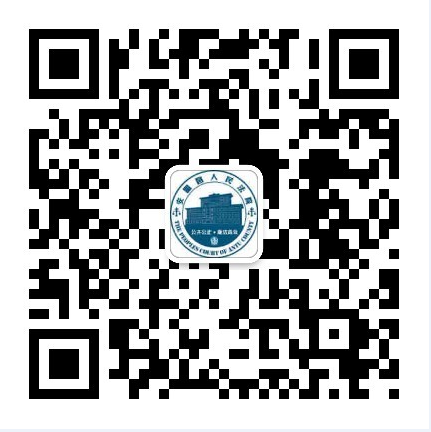 